МУНИЦИПАЛЬНОЕ БЮДЖЕТНОЕ  ОБЩЕОБРАЗОВАТЕЛЬНОЕ УЧРЕЖДЕНИЕЛЕНИНСКАЯ      СРЕДНЯЯ    ОБЩЕОБРАЗОВАТЕЛЬНАЯ     ШКОЛАул. Школьная,          д. 5, п Долотинкателефон:  ( 86385) 39-1-41,                                                                         факс: ( 86385) 39-1-41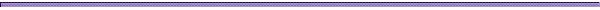 Рассмотрено:                                                                                                   Утверждаю:                на    заседании                                                                                     Приказ № 68  от 26. 02.2015г педагогического совета                                                                                _______________№ 6 от   26.02.2015г                                                                      директор школы Т В ГоловковаПредседатель   ____       Т В Головкова                                                                                                     Положениео промежуточной аттестации обучающихся 1-8, и 10 классов                                         1. Общие положения
1.1.  Настоящее Положение разработано в соответствии с Федеральным  Законом   «Об образовании в РФ», «Типовым положением об общеобразовательной школе», Уставом школы и регламентирует содержание и порядок промежуточной аттестации обучающихся  1-8 и 10 классов школы, их перевод в следующий класс по итогам учебного года.
1.2.  Положение о промежуточной аттестации обучающихся принимается педагогическим советом учреждения, имеющим право вносить в него свои изменения и дополнения, утверждается руководителем учреждения.
1.3. Целью аттестации является:
• Обеспечение социальной защиты обучающихся, соблюдения их прав и свобод в части регламентации учебной загруженности в соответствии с санитарными правилами и нормами, уважение их личности и человеческого достоинства; 
• Установление фактического уровня теоретических знаний обучающихся по предметам обязательного компонента учебного плана, их практических умений и навыков; 
• Соотнесение этого уровня с требованиями образовательного государственного стандарта; 
• Контроль за выполнением учебных программ; 
• Создание условий для формирования позитивной мотивации у обучающихся в обучении, социального опыта в прохождении такого рода испытаний. 
1.4.  Промежуточная аттестация проводится: во 2-8 классах - по четвертям, в 10 классах - по полугодиям на основе результатов текущей аттестации.
1.5.  Срок действия данного положения: без ограничения.                                   2. Текущая аттестация обучающихся
2.1. Текущей аттестации подлежат обучающиеся всех классов школы
2.2. Текущая аттестация обучающихся 1 классов в течение учебного года и 2 класса по итогам первой четверти  осуществляется качественно без фиксации их достижений в классных журналах в виде отметок по пятибалльной шкале;
2.3. Оценки по итогам четвертей, полугодий выставляются на основании текущих оценок, полученных учащимися за устные и письменные ответы (работы), причем определяющими являются оценки за различные виды проверочных работ. При оценке письменных работ учащихся учитель руководствуется действующими нормами оценки знаний, умений и навыков учащихся.
2.4. При выставлении оценок по итогам четвертей учитывается наличие достаточного количества текущих оценок, позволяющих оценить результативность обучения учащихся: если предмет изучается в течение одного часа в неделю, количество текущих оценок должно быть не менее трех. Количество текущих оценок изменяется соответственно увеличению количества           учебных часов в неделю.
2.5. Норма выполнения практической части программного материала по всем предметам устанавливается в соответствии с требованиями к общеобразовательным программам. Проведение уроков контроля по всем предметам учебного плана является обязательным требованием выполнения учителями программного материала и способствует более устойчивому и осознанному усвоению учащимися тем и разделов школьных предметов, дает картину целостного представления о различных явлениях, эпохах, событиях, об изучаемых курсах в целом, развивает аналитические и мыслительные способности учащихся.
2.6. Главным критерием оценки знаний учащихся является объективность. Оценки за устные ответы и письменные работы у одного учащегося не должны иметь существенный разброс между собой. При выставлении четвертных, полугодовых и годовых отметок учитывается средний балл ; в спорных случаях берутся во внимание результаты контрольных работ, а также последние отметки, полученные на итоговых уроках.
2.7. Программа является учителем выполненной, если обучающийся усвоил необходимый минимум образования, в том числе выполнил нормы проверочных работ. Отсутствие обучающегося на контрольной или самостоятельной работе по уважительной причине непосредственно в день ее проведения (при условии присутствия обучающегося в школе накануне и на следующий день после проведения письменной работы) не освобождает его от обязанности отчитаться в любой возможной форме за допущенный пропуск на следующем уроке, о чем учащийся, родители (законные представители) должны быть поставлены в известность заранее. 
2.8. Письменные самостоятельные, контрольные и другие виды работ обучающихся оцениваются по пятибалльной системе. Отметка за выполненную письменную работу заносится в классный журнал к следующему уроку, за исключением отметок за творческие работы по русскому языку и литературе в 5-9-х классах, отметок за сочинение в 10-11-х классах по русскому языку и литературе - не позднее чем через неделю после проведения. Отметки за сочинение и диктант с грамматическим заданием выставляется в классный журнал в одну клетку без дроби.               3. Норма и система оценивания обучающихся.
3.1. В 5-8 классах  оценки  за четверть выставляются по всем учебным предметам с недельной нагрузкой более одного часа; по учебным предметам с недельной нагрузкой один час в 5-8 классах выставляются оценки за полугодие.
3.2. Оценки за четверть и за полугодия выставляются на основании текущего опроса и контрольной аттестации после окончания изучения темы. Количество текущих оценок для выставления четвертных должно быть не менее трех. Количество текущих оценок, необходимо для выставления итоговой оценки за полугодие, должно быть не менее пяти.
3.3. Обучающие считаются неаттестованными, если они имеют 2/3 (67%) пропущенных уроков.
3.4.  Оценка ответов обучающихся. 
     А) Оценка за устный ответ
     Оценка «5» за устный ответ ставится в том случае, если обучающийся обнаруживает правильное понимание сущности рассматриваемых явлений, закономерностей, законов, теорий; дает четкие определения, истолкования основных понятий, законов, теорий; правильно выполняет чертежи, схемы, графики и. т.п. соответствующие ответу. Строительный ответ по собственному плану, умеет применять знания в новой ситуации, при выполнении практических заданий, может устанавливать связь между изучаемым и ранее изученным материалом, а также устанавливать межпредметные связи.     Оценка «4» ставится в том случае, если ответ удовлетворяет основным требованиям на оценку «5», но в нем не используется собственный план рассказа, свои примеры, не применяются знания в новой ситуации, нет связи с ранее изученным материалом. Обучающийся показал достаточно полные знания признаков, свойств объектов, законов, определений, терминов, правил и принципов.
     Оценка «3» ставится в том случае, если большая часть ответа удовлетворяет требованиям к ответу на оценку «4», но обнаруживаются отчетливые пробелы, не препятствующие дальнейшему усвоению программного материала; обучающиеся умеют применять полученные знания при решении простых задач, с использованием готовых формул, опорных схем и т.п., но затрудняются при решении задач, требующих преобразования информации.
     Оценка «2» ставится в том случае, если обучающийся  не овладел основными знаниями и умениями в соответствии с требованиями программы.
Оценка «1» ставится в том случае, если обучающийся не может ответить ни  на один из вопросов.  При оценивании устных ответов обучающихся проводится  поэлементный анализ ответа на основе программных  требований к основным знаниям и умениям уч-ся, а также структурных элементов некоторых видов знаний и умений, усвоение которых целесообразно считать обязательными результатами обучения.
     Б) Оценка письменных контрольных работ.
     Оценка «5» ставится за работу, выполненную полностью без ошибок и незачетов.
     Оценка «4» ставится за работу, выполненную полностью, но при наличии в ней не более одной негрубой, ошибки и одного недочета, не более трех недочетов.
     Оценка «3» ставится, если ученик правильно выполнил не менее 2/3 всей работы или допустил не более одной грубой ошибки и двух недочетов, не более одной грубой и одной негрубой ошибки, не более трех негрубых ошибок, одной негрубой ошибки и трех недочетов, при наличии  четырех-пяти недочетов.
     Оценка «2» ставится, если число ошибок и недочетов превысило норму для оценки «3» или правильно выполнено менее 2/3 всей работы.
     Оценка «1» ставится, если ученик совсем не выполнил ни одного задания.        4. Порядок проведения промежуточной аттестации
4.1. Промежуточная аттестация во  2-8, 10 классах проводится в форме письменных контрольных работ, тестирования или устного экзамена по решению педагогического совета и  согласно графику внутришкольного контроля.
4.2. При проведении промежуточного контроля письменные самостоятельные, контрольные и другие виды работ оцениваются по пятибалльной системе.
4.3. Экзаменационный материал и тексты контрольных работ  разрабатываются руководителями МО и сдаются в учебную часть. При разработке экзаменационных материалов и текстов контрольных работ используется программный материал, изученный за учебный год.
4.4. В материал для проведения промежуточной аттестации по русскому языку, литературе, математике, географии, физики, химии, геометрии и др. учебным предметам рекомендуется включать как теоретические вопросы, так и практические задания.
4.5. Аттестационная комиссия может состоять из двух преподавателей: экзаменующего учителя и ассистента. Экзаменационные и итоговые отметки выставляются в классный журнал.
4.6. Требования к оценке определены Уставом образовательного учреждения, выставляются в соответствии с Положением об итоговой аттестации выпускников муниципальных общеобразовательных учреждений Российской Федерации и рекомендациям об оценке знаний по каждому учебному предмету, отражающими требования образовательного стандарта.
4.7. Расписание переводных экзаменов и итоговых контрольных работ утверждается директором школы и доводится до сведения участников образовательного процесса за 2 недели до начала аттестации. При составлении расписания промежуточной аттестации необходимо учитывать, что промежуток между экзаменами должен составлять не менее двух дней.
4.8. Обучающиеся, получившие на первом экзамене неудовлетворительную оценку, допускаются до сдачи последующих.
4.9. Обучающиеся, получившие на экзаменах неудовлетворительные оценки, сдают экзамены повторно в июнe, но не раньше, чем через две недели после окончания учебного года. При необходимости, по решению педсовета, ученику может быть разрешено сдавать повторные экзамены в августе.
4.10. Обучающиеся, получившие повторно две неудовлетворительные оценки, по усмотрению родителей, или лиц их заменяющих, остаются решением педсовета на повторный год обучения или продолжают обучение в форме семейного образования, или переводятся условно с последующей сдачей зкзамена в августе.
4.11. Перечень предметов для итогового контроля утверждается педагогическим советом ежегодно.
4.12. По итогам проведения промежуточной аттестации аттестационная комиссия проводит анализ соответствия знаний обучающихся требованиям государственного стандарта по схеме, разработанной администрацией школы.5. Порядок выставления отметок за контрольные работы. Четвертная, полугодовая и итоговая аттестация обучающихся.
5.1. Неудовлетворительный результат контрольной, проверочной, итоговой работы учащегося, отраженный в журнале учета успеваемости класса, в обязательном порядке должен иметь следствием дополнительную работу с учеником, включающую консультацию по неосвоенному материалу и повторную работу, что отражается в журнале успеваемости класса оценкой, выставленной рядом с первой неудовлетворительной отметкой.
5.2. При выставлении четвертной, полугодовой оценки учащегося учитывается его успешность на протяжении всего периода подлежащего аттестации.
5.3. Итоговая контрольная работа не может быть поводом к снижению итоговой оценки учащегося за четверть или полугодие.
5.4. При выставлении годовой оценки учитываются достижения учащегося за весь период обучения. Оценка за четвертую четверть не является решающей при формировании итоговой годовой отметки.                           6. Перевод обучающихся.
6.1. Учащиеся, успешно освоившие содержание учебных программ за учебный год, решением педсовета переводятся в следующий класс. Предложения о переводе учащихся вносит педагогический совет.
6.2. Учащиеся 1-х классов, не освоившие в полном объеме содержание учебных программ, на основании заключения ПМПК и письменного согласия родителей (или лиц их заменяющих), остаются на повторный курс обучения.
6.3. Учащиеся 2-8, 10 классов, имеющие одну неудовлетворительную оценку по итогам года, могут быть переведены условно решением педагогического совета ОУ и по письменному согласию родителей или лиц их заменяющих и обязаны ликвидировать задолженность до 20 августа. 
6.4. Учащиеся 2-8, 10-х классов, имеющие по итогам года две или более неудовлетворительных отметок по предметам учебного плана, решением педагогического совета школы остаются на повторной курс обучения. Если ученик не аттестован по какому – либо предмету по неуважительной причине, то он считается по данному предмету неуспевающим.
6.5. Учащиеся 1-8, 10-х классов, пропустившие 2/3 учебного времени за год по итогам независящим от них обстоятельствам, не аттестуются и не могут быть переведены в следующий класс.           7. Меры по предупреждению перегрузки обучающихся.
7.1. С целью предупреждения перегрузки учащихся запрещается домашние задания на воскресенье, если следующий за субботним уроком - очередной в понедельник. Не задаются домашние задания на каникулы и праздничные дни.
7.2. Контрольные, проверочные работы, зачеты не проводятся в понедельник и субботу, за исключением предметов имеющих объем 1-2 часа в неделю и на первой неделе после каникул.
7.3. Несанкционированный учебной частью перенос зачета, контрольной работы в графике зачетов и контрольных работ, самостоятельное проведение контрольных работ и зачетов не предусмотренных графиком являются грубым нарушением прав учащихся и поводом к дисциплинарному взысканию педагогу.8. Права участников образовательного процесса при проведении текущей, промежуточной и итоговой аттестации. 
8.1. Обучающийся имеет право своевременно узнать   количество и  наименование учебных предметов, по которым будет проведена промежуточная аттестация, о форме проведения промежуточной аттестации.
8.2. Решением педагогического совета от переводной аттестации могут быть освобождены:
• обучающиеся, имеющие отличные отметки по всем предметам учебного плана и самый высокий балл по портфолио; 
• призеры областных, городских, районных олимпиад; 
• обучающиеся, длительно находящиеся на медицинском лечении. 
8.3. В соответствии с Уставом каждый участник образовательного процесса имеет право на объективную оценку своей работы и защиту собственной точки зрения на результативность работы любого из участников образовательного процесса. В образовательном учреждении организуется конфликтная комиссия в компетенцию которой входит анализ объективности оценки результативности работы участников образовательного процесса.
8.4. Обращение рассматривается в течение недели с момента подачи на имя директора школы и регистрации письменного обращения с изложением сути конфликта. Директор дает письменное распоряжение о расследовании и предложениях по сути конфликта. Решение об объективности оценки выносится директором в форме приказа, распоряжения и в обязательном порядке доводится до членов педагогического коллектива. Участники конфликта ставятся в известность о результатах расследования через ознакомление с содержанием приказа под роспись. Участники конфликта вправе обжаловать решение администрации в вышестоящих инстанциях